Итоговая работа по математике(6-7 лет) Ф.И_________________________________________________________________Сколько на рисунке вертолётов? Напиши число в квадрате.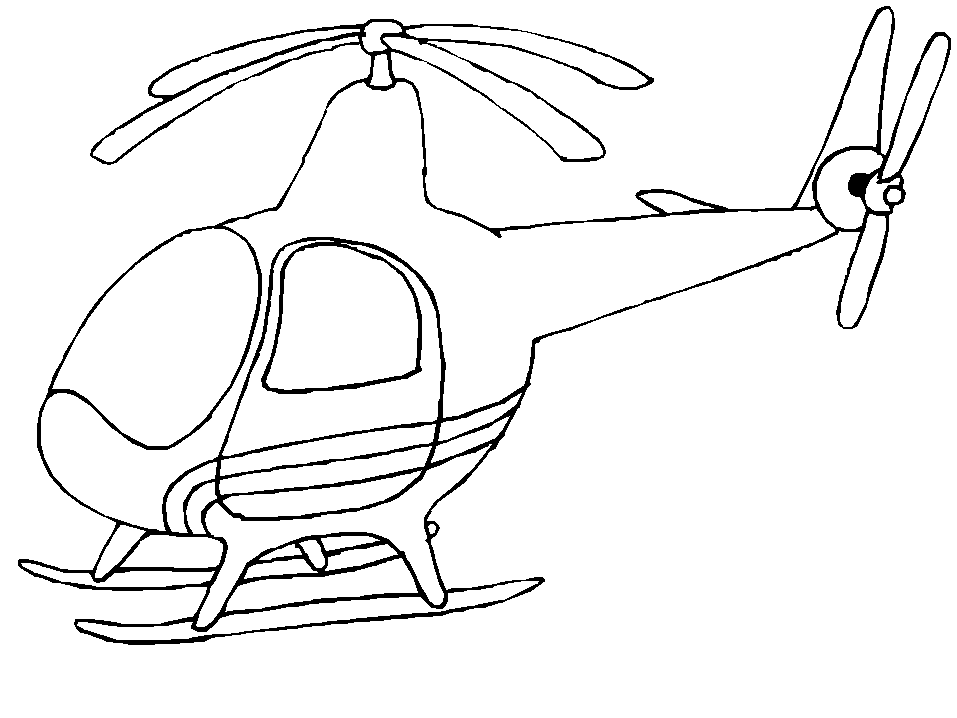 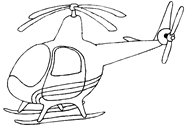 Обведи фигуру, у которой три угла и три стороны.Определи закономерность. Нарисуй недостоющую фигуру.Раскрась полоску красным цветом, длина  которой 7 см. 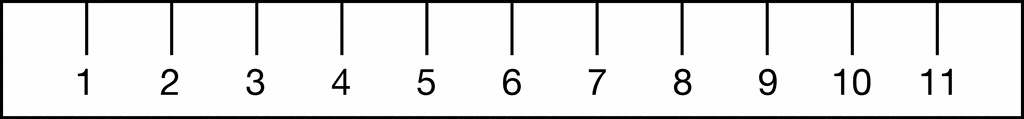 Какие числа пропущены? Допиши.Какая из этих линей является отрезком?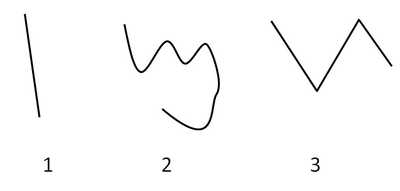 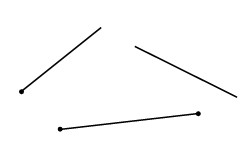 Нарисуй такой же рисунок по клеточкам.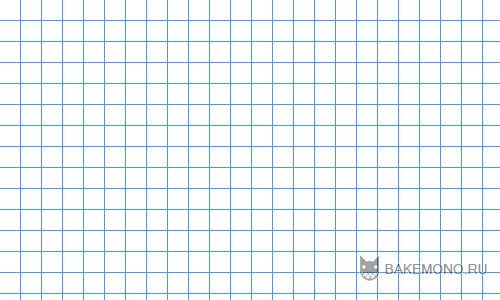 Обведи шестой по счету стул.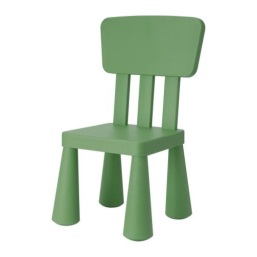 9.Впиши в пустые окошки соседей числа.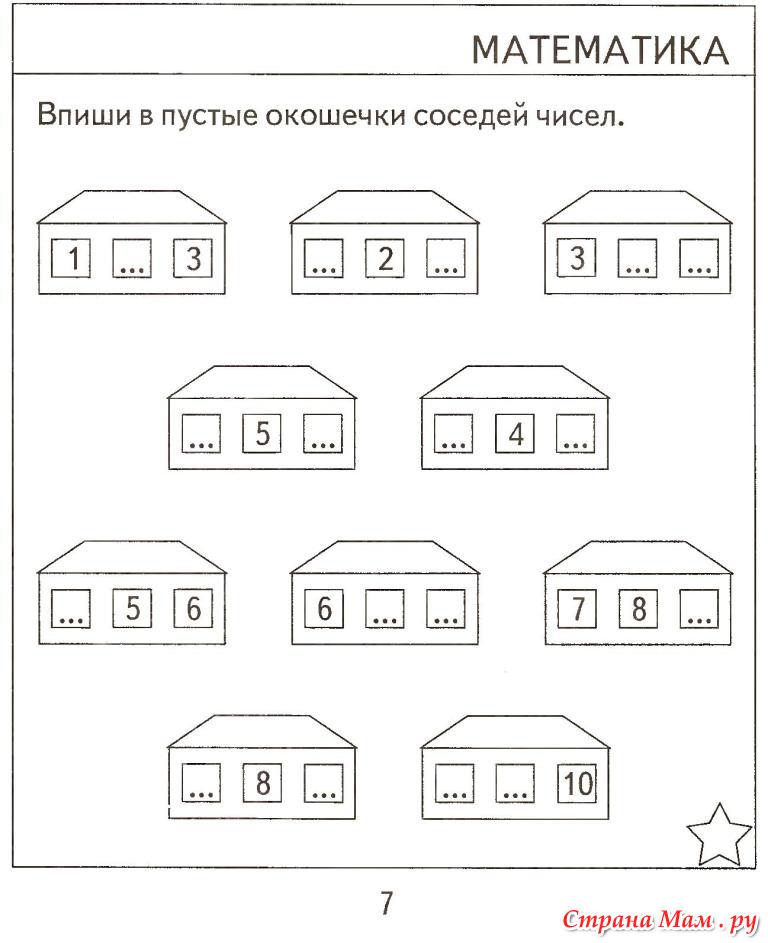 10. Реши примеры.2 + 3 =              4 + 4 =              8 – 2 =6 – 2 =              3 + 5 =              9 – 4 =5+ 2 =              5 + 1 =              4 + 3 = 	11.Расставь математические знаки >, <или  =12.Сравнение по ширине.   Найди ленточки от самой широкой до самой узкой.13.  Определи времена года. И поставь их попорядку начиная с зимы.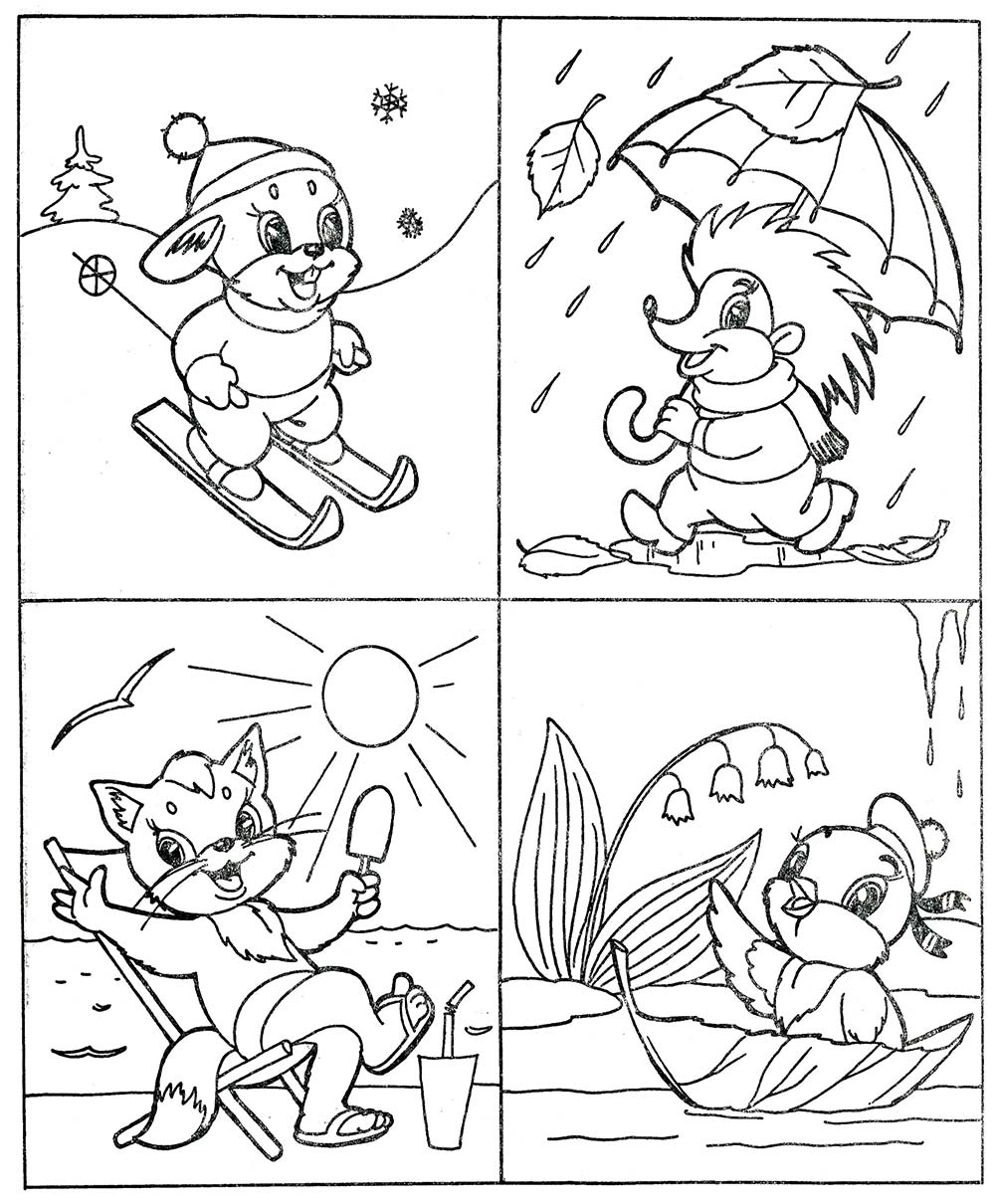 14. Запиши, сколько дней в неделе-Понедельник-Четверг-Пятница-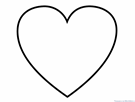 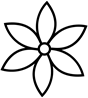 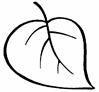 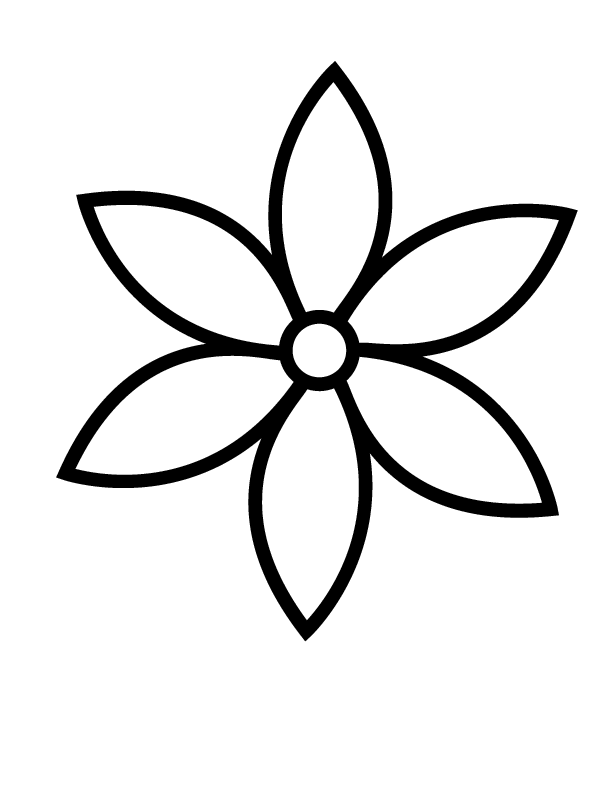 1322456274910